PRIPOROČILNI SEZNAM ZA BRALNO ZNAČKO ZA 3. RAZRED DO 2. APRILA PREBERI 2 ZGODBI (1 SLIKANICO IN 1 DALJŠO KNJIGO), 1 POUČNO KNJIGO TER SE NAUČI 2 PESMICICLAYTON, Sally Pomme: KRALJ Z UMAZANIMI NOGAMI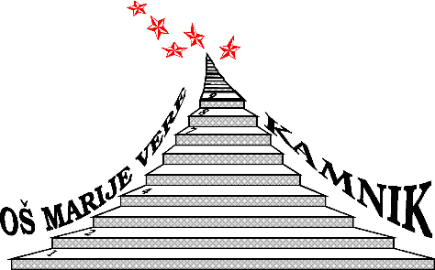 DE KINDER, Jan: SE V GOZDU BOJIŠ, GROZNI VOLK?GOMBAČ, Žiga X.: SKRIVNOST MLADIH LEVOVHEINZ, Janisch: PRAVLJIČNO POTOVANJE HANSA CHRISTIANA ANDERSENAHOBBIE, Holly: RILKO IN CVILKO/ RILKOV ROJSTNI DANHUNDERTSCHNEE, Nina: SVINČNIK PROFESORJA PLOMBE (katera koli knjiga iz zbirke)HÜBNER, Franz: STARA MAMAJANISCH, Heinz: PRAVLJIČNO POTOVANJE HANSA CHRISTIANA ANDERSENAJOGAN, Dunja: SREČKOV KOVČEKJUVAN, Alenka: O RUDOLFU BREZ BRKOV IN VERONIKI, KI JE S KAČJIM REPOM NAMAHALA MAMUTAKODRIČ FILIPIČ, Neli: POŽARKOVAČIČ, Lojze: ZGODBA O LEVIH IN LEVČKULINDGREN, Astrid: LOTA ZNA SKORAJ VSE/ PIKA NOGAVIČKA V SONČNEM PARKU/ LOTINO KOLOMAKAROVIČ, Svetlana: PEKARNA MIŠMAŠ/ TACAMUCAMATTIANGELI, Susanna: UČITELJICAMESSIER, Mireille: MOJA VEJAMILČINSKI, Frane: ZVEZDICA ZASPANKAMLAKAR, Ida: ČARMELADA/ CIPER COPER MEDENJAKINOGUERA, Cesc: GOSPA MARIJAO PUSTU IN ZAKLETEM GRADU (slovenska ljudska pravljica)PEROCI, Ela: MOJ DEŽNIK JE LAHKO BALONSTRNIŠA, Gregor: JEDCA MESCASUHODOLČAN, Leopold: 7 NAGAJIVIH/ KROJAČEK HLAČEKSUHODOLČAN, Primož: LIPKO IN KOŠOROK/ LIPKO IN SVETOVNI PRVAKI/ GORAN: LEGENDA O ZMAJU/ TINA IN MEDVEDJA MOČ/ ANŽE: LEDENI KRALJ/ PRIMOŽ IN BAJKSTINSON, Kathy: VIOLINISTSVETINA, Peter: KLOBUK GOSPODA KONSTANTINAŠTAMPE ŽMAVC, Bina: POPRAVLJALNICA IGRAČ/ PRINCESA SRCAŠTEFAN, Anja: MELJE, MELJE MLINČEK/ ZAJČKOVA HIŠICATOMLINSON, Theresa: MALI SLEPI POTNIKTRIJE PRAŠIČKI, angleška ljudska pravljicaWILDE, Oscar: SREČNI KRALJEVIČARNUŠ PUPIS, Tina: BOŽO IN VILI/ NAD GOZDOM SE NEKAJ SVETLIKABAUER, Jana: DING DONG ZGODBEBEDFORD, David: ROBOT NOGOMETAŠ (in ostali naslovi iz zbirke)BRENK, Kristina: DEKLICA DELFINA IN LISICA ZVITOREPKABOS, Burny: DRUŽINA KRTKOVIHČUKOVSKIJ, Kornelij Ivanovič: DOKTOR JOJBOLIDAHL, Roald: ČAROBNI PRST/ ŽIRAFA IN PELI IN JAZ/ KAVLEŽ IFLAFRENCH, Vivian: ZBIRKA KLUB TIARA (katera koli knjiga iz zbirke)HOF, Marjolijn: MOJ DEDEK IN JAZ IN PUJSA BABIGIBBES, Lesley: ŠVRK, PRIGODE PASJEGA POLICISTA (katera koli iz te zbirke)KESIČ DIMIC, Katarina: SLON PLEZA NA DREVOKOČAR, Tomo: LUMPI IZ 3. aKOREN, Majda: ZGODBE ZAJCA ZLATKA/ MICI IZ 2. aKOVAČ, Polonca: TEŽAVE IN SPOROČILA PSIČKA PAFIJAKOVAČIČ, Lojze: ZGODBE IZ MESTA RIČ-RAČLAGERCRANTZ, Rose: MOJE SREČNO ŽIVLJENJE/ MOJE SRCE SKAČE OD SREČE/ KO SEM BILA NAZADNJE NAJSREČNEJŠA/ MALI ČRNI KUŽALEAF, Munro: ZGODBA O FERDINANDUMAKAROVIČ, Svetlana: SAPRAMIŠKA/ KOSOVIRJA NA LETEČI ŽLICI/ VEVERIČEK POSEBNE SORTE/ MALI PARKELJ MALIČMITCHELHILL, Barbara: DAMJAN DROT – MEGA DETEKTIV (katera koli knjiga iz zbirke)MUCK, Desa: Zbirka ANICA (katera koli)/ KOKOŠ VELIKANKA/ ČUDEŽNA BOLHA MEGI (katera koli)NÖSTLINGER, Christine: ZBIRKA MINI ALI FRANCEVE ZGODBE (katera koli iz zbirk)OGRIZEK, Maša: KOKO DAJSA V MESTU/ GOSPA S KLOBUKOMPREGELJ, Sebastijan: Zbirka ZGODBE S KONCA KAMENE DOBE (DEČEK BRIN … – katera koli knjiga iz zbirke)/ Zbirka TRIO GOLAZNIKUS (katera koli knjiga iz zbirke)PILKEY, Dav: KAPITAN GATNIK (katera koli knjiga iz zbirke)PROYSEN, Alf: ČAJNA ŽENIČKA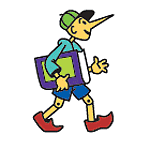 RIPPIN, Sally: BRINA BRIHTA (katera koli knjiga iz zbirke)SIMON, Francesca: GROZNI GAŠPER (katera koli knjiga iz zbirke)SKUBIC, Andrej. E.: Zbirka TRIO GOLAZNIKUS (katera koli iz zbirke)STEINSDOTTIR, Kristin: ANGEL V SOSESKITIMM, Uwe: DIRKALNI PUJS RUDI RILECUSPENSKI, Edvard: STRIC FJODOR, PES IN MAČEKVALETIČ, Žiga: SUPERVID (katera koli knjiga iz zbirke)VANDOT, Josip: KEKEC IN BEDANECVIDMAR, Janja: MATIC (katera koli knjiga iz zbirke)WIDMARK, Martin: SKRIVNOSTNI DOGODKI V HOTELUZUPAN, Vitomil: PLAŠČEK ZA BARBAROUčenec lahko izbere tudi dela, ki jih ni na seznamu. O primernosti se posvetuje z učiteljem.POTRDILO O SODELOVANJU V PROJEKTU POLETAVCI VELJA ZA 1 OPRAVLJENO KNJIGO. ENAKO VELJA ZA SODELOVANJE PRI PASJI BRALNI ZNAČKI (1 knjiga, ki jo poveš pri pasji bralni znački, se šteje za opravljeno knjigo pri bralni znački).KRAJŠA KNJIGA (SLIKANICA)DALJŠA KNJIGAPOUČNE KNJIGEPESMIBODE, Ann de: STRAH ME JE TEME/ VSI SE SPRAVLJAJO NAME/ DEDKA NI VEČ/ VEDNO BOŠ MOJ OČKAJAMNIK, Tilka: PIKA V KNJIŽNICIUMEK: SLOVAR RADOVEDNEGA TAČKATYM, Kate: RECI PROSIM/ POVEJ PO RESNICI/ BODIMO PRIJAZNI/ MOJE, TVOJE … NAŠEZBIRKA ZVEDAVČKIO CATHAIN: MANJ ZNANA DEJSTVA O ŽIVALIHIzberi si knjigo s področja, ki te zanima. Za pomoč lahko prosiš knjižničarko. 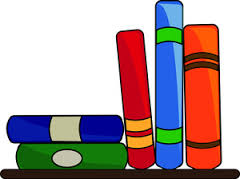 GRAFENAUER, Niko: MOŽBESEDA PEDENJPED/ PEDENJPEDKOSOVEL, Srečko: ZLATI ZVONČKIKOŠUTA, Miroslav: PTIČKA SMEJALKA/ NA KRASU JE KRASNO/ MEDVED Z MIŠKO NA RAMILAINŠČEK, Feri: PESMI O MIŠKU IN BELAMIŠKIPAVČEK, Tone: PRAVE (IN NEPRAVE) PESMIPRUNK, Ljudmila: KAJ JE VIDEL MIŽEK FIGASVETINA, Peter: DOMAČE NALOGESONČNICA NA RAMIŠTEFAN, Anja: ŠKRATOVSKE OČILAVRIČ, Tomaž; MATIČ, Lovro: MALI ČRV OTO IN DRUGA GOLAZENAVTORJI:NEŽA MAURERTONE PAVČEKBARBARA GREGORIČBORIS A. NOVAKBINA ŠTAMPE ŽMAVCKAJETAN KOVIČ